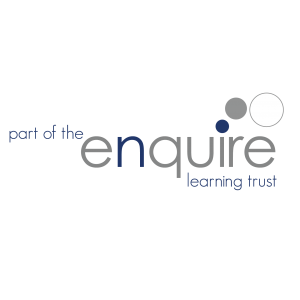 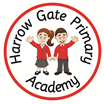 Curriculum Visits and residential trips.Why they are important:At Harrow Gate Primary we want our curriculum to be enriched by first-hand experiences, including visits locally and further afield, contributions from adults with knowledge and skills that could enhance pupils’ learning, and an extensive range of extra-curricular activities.Successful LearnersSchool trips have the potential to lay strong foundations for encouraging successful learning and building positive attitudes which subsequently lead to improvements in achievement and motivation in all areas – including academic. Children also enjoy themselves so much they often don’t even realise they are learning which can help produce the greatest achievements.Confident IndividualsSchool trips can change attitudes and raise aspirations, through participation in new activities. Rising to new challenges and living alongside their peers helps pupils to become more adaptable and confident which is critical to so many areas of their development.Clarification on charging for Visits. Full details see the Charging and Remissions policyWe would like to continue to take children to places of interest and have visitors in school to support the curriculum. However due to financial constraints, if all parents are unwilling or unable to make a voluntary contribution certain visits may become unviable.From September 2015, the following procedure will be followed for all trips and activities:Parents to receive a letter of intent in relation to the proposed visit, indicating costs.2. If all parents are willing to pay the voluntary contribution, the school will ask for all voluntary contributions to be sent into school. The event will be booked.Parents will receive a follow up letter with further details about the trip.If for any reason the trip has to be cancelled, parents will be refunded all monies paid.